Publicado en Madrid el 13/04/2021 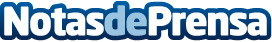 Nace TeleAsesor.com el primer Servicio de Asesoramiento Integral de España para emprendedores y empresariosEl Club del Emprendimiento, la mayor Comunidad de emprendedores de España, lanza TeleAsesor.com, el primer Servicio de Asesoramiento y Mentoring Integral de España, por llamada y videollamada, ofrecido por un equipo de casi 100 Asesores especializados para ayudar a los emprendedores y los empresarios de nuestro paísDatos de contacto:Rocío902 008 229Nota de prensa publicada en: https://www.notasdeprensa.es/nace-teleasesor-com-el-primer-servicio-de Categorias: Franquicias Finanzas Marketing Emprendedores E-Commerce Recursos humanos http://www.notasdeprensa.es